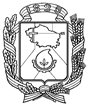 АДМИНИСТРАЦИЯ ГОРОДА НЕВИННОМЫССКАСТАВРОПОЛЬСКОГО КРАЯПОСТАНОВЛЕНИЕ19.01.2022                                   г. Невинномысск                                          № 77О внесении изменений в состав общественной комиссии по обсуждению Проекта муниципальной программы «Формирование современной городской среды в городе Невинномысске» на 2018-2022 годы, утвержденный постановлением администрации города Невинномысска от 08.09.2017 № 2080В соответствии с Уставом муниципального образования города Невинномысска Ставропольского края, постановляю:1. Внести в состав общественной комиссии по обсуждению Проекта муниципальной программы «Формирование современной городской среды в городе Невинномысске» на 2018-2022 годы (далее – общественная комиссия), утвержденный постановлением администрации города Невинномысска от 08.09.2017 № 2080 «О порядке проведения общественного обсуждения Проекта муниципальной программы «Формирование современной городской среды в городе Невинномысске» на 2018-2022 годы», следующие изменения:1.1. Исключить из состава общественной комиссии Вакину И.В., Жукова А.В., Шиганова А.В., Храмова Д.М.1.2. Включить в состав общественной комиссии следующих лиц:2. Опубликовать настоящее постановление в газете «Невинномысский рабочий», а также разместить в сетевом издании «Редакция газеты «Невинномысский рабочий» и на официальном сайте администрации города Невинномысска в информационно-телекоммуникационной сети «Интернет».Глава города НевинномысскаСтавропольского края                                                                    М.А. МиненковМануйлову Евгению Айрапетовнуглавного специалиста отдела городского хозяйства управления жилищно-коммунального хозяйства администрации города Невинномысска, секретарем комиссииСердюкова Андрея Владимировичачлена постоянной комиссии Думы города Невинномысска по жилищно-коммунальному хозяйству, членом комиссии (по согласованию)Кужбу Игоря Сергеевичачлена постоянной комиссии Думы города Невинномысска по жилищно-коммунальному хозяйству, членом комиссии (по согласованию)